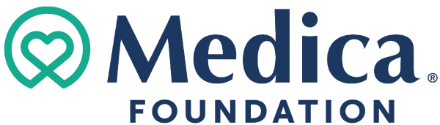 Proposal NarrativeA grant proposal narrative must be included with each application. Information must be concise, limited to 5 pages and with a font size of 10 point or larger. Organization Name:  PURPOSE OF GRANTUse this space to provide answers to additional questions requested by Medica’s review committee. (If applicable)Provide additional details to help us understand the full scope of your program.  Include information on models and best practices you may be utilizing.Describe how the proposed project will advance health equity in the communities you serve.If applicable, describe the role of key community partners included in this proposal.  We encourage you to include letters of support.Risk Identification Strategy and Planning -  Identify any foreseeable risks and steps you can take to prevent the risk from occurring and an action plan to respond to risks that occur.Please disclose whether any portion of the requested grant will be used to purchase goods, services or capital equipment from any persons or entities affiliated with, related to or under common control with the grant application, and providing details of those proposed expenditures.  The Foundation requests this information so that it has the opportunity to assure itself that the grant budget reflects only appropriate expenditures to related persons.